2021 N.S.W JUNIOR STATE CUP	GIRLS  11’S 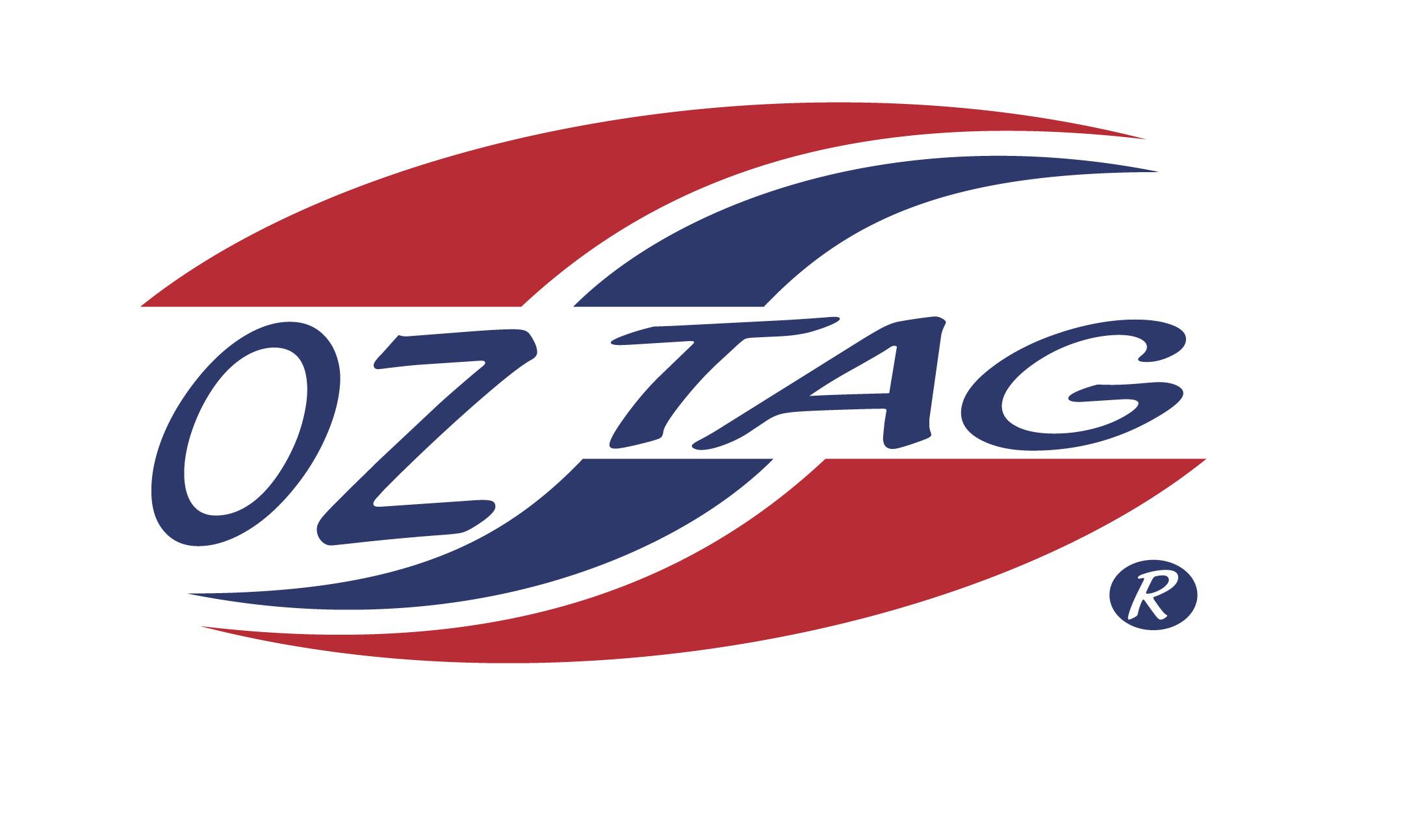 Congratulations to the following players selected in the East Hills Girls 11’s team to play at the 2021 NSW Junior State Cup – Feb 26 – 28, 2021 -  The Crest, Bass HillPlease contact your coach to accept your position in the team and confirm your availabilityTournament entry is $90 and payable now to your team manager or directly into the East Hills Junior Oztag Account – put your name as the referenceUniform is the same as last year – please let your manager know your sizesNAMETEAMIMOGEN ACESASS SQUADEDEN ALLIESASS SQUADSIENNA BENDERSASS SQUADSOFIA D’AGASTINOSASS SQUADJADE DOMINISSASS SQUADJAYDE FOATBABY SHARKSJORJA HALSESASS SQUADKHLOE HUNTERRED BULLETSRUBY LANEOZSTARSCHLOE SHANKARSASS SQUADHAYLEY WEIRSASS SQUADMARLEY MCRAESASS SQUAD